Тарифы на дополнительные услуги FIS.ru*Баннерная рекламаРазмещение баннерной рекламы – один из эффективных способов привлечения уникальных посетителей на рекламируемый сайт и выделения среди конкурентов. 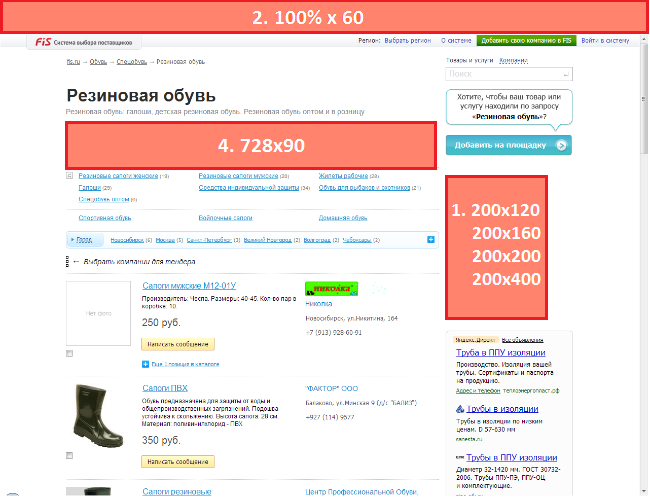 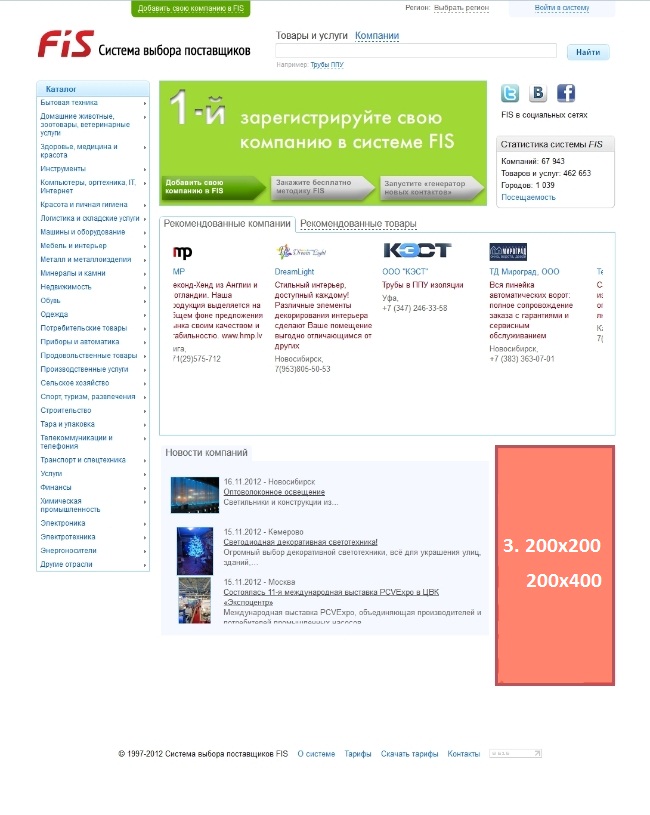 Контекстная реклама Яндекс/GoogleКонтекстная реклама – мощный инструмент для продвижения Ваших товаров и услуг. Ваши предложения будут всегда в центре внимания целевой аудитории потребителей. Еще один важный плюс – Вы платите только за тех, кто зашел на Ваш сайт и посмотрел каталог.  Стоимость контекстного объявления Яндекс/Google рассчитывается индивидуально (зависит от цены за клик, устанавливаемой поставщиками услуг контекстной рекламы). Агентское вознаграждение FIS за размещение рекламы со ссылкой на фокусирующий сайт – 10% от суммы размещения контекстного объявления.Дополнительные филиалы и регионы продаж Размещение товара/услуги в дополнительных регионах продаж – это возможность привлечения новых потенциальных клиентов из других регионов России и стран СНГ. Стоимость размещения в дополнительных филиалах и регионах продаж вычисляется в % от стоимости пакета:Дополнительные товарыРазмещение дополнительного товара сверх предусмотренных тарифом дает возможность выбрать большее количество площадок FIS, на которых будет выставлена фирма.Стоимость размещения одного дополнительного товара в системе FIS зависит от выбранного тарифа:Отключение контекстной рекламы конкурентов на персональном сайте компанииСтоимость за 1 месяц – 600 рублей№Вид баннераОписаниеОписаниеОписаниеСтоимость изготовленияСтоимость размещения по выбранному городу(руб/мес)№Вид баннераРазмер (px)Месторазмещения% показаСтоимость изготовленияСтоимость размещения по выбранному городу(руб/мес)1Визитка Classic200х120До 3 тематических рубрик (включая подрубрики) каталога fis.ru100 %1 5003 5001Визитка Classic200х160До 3 тематических рубрик (включая подрубрики) каталога fis.ru100 %1 5004 0001Визитка Classic200х200До 3 тематических рубрик (включая подрубрики) каталога fis.ru100 %1 5004 7501Визитка Classic200х400До 3 тематических рубрик (включая подрубрики) каталога fis.ru100 %1 5005 5002Растяжка100%x601 рубрика/подрубрика каталога fis.ruВ ротации с другими компаниями2 00010 5003Визитка VIP200х200Главная страница FIS.ru100 %1 50025 0003Визитка VIP200х400Главная страница FIS.ru100 %2 00032 5004Широкий728х90До 3 тематических рубрик (включая подрубрики) каталога fis.ru100%2 0008 000Пакет услуг1 филиал1 регион продажБизнес10%10%Стандарт10%10%Пакет услуг1 дополнительный товарБизнес5 рублейСтандарт10 рублейСтарт15 рублей